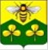 АДМИНИСТРАЦИЯСАНДОВСКОГО МУНИЦИПАЛЬНОГО ОКРУГАТверской областиПОСТАНОВЛЕНИЕ16.03.2021                                            пгт Сандово                                                     № 106Об утверждении Порядка проведения служебной проверки в отношении муниципальных служащихСандовского муниципального округа Тверской области При совершении коррупционных правонарушенийРуководствуясь Федеральным законом от 25.12.2008 № 273-ФЗ "О противодействии коррупции" Федеральным законом от 02.03.2007 №25-ФЗ «О муниципальной службе в Российской Федерации», Администрация Сандовского муниципального округаПОСТАНОВЛЯЕТ:1. Утвердить прилагаемый Порядок проведения служебной проверки в отношении муниципальных служащих Сандовского муниципального округа Тверской области при совершении коррупционных правонарушений.2. Контроль за исполнением настоящего постановления возложить на управляющего делами Администрации Сандовского муниципального округа Горохову Г.И.3. Настоящее постановление вступает в силу со дня его подписания и подлежит размещению на официальном сайте Сандовского муниципального округа в информационно-телекоммуникационной сети "Интернет" в разделе «Противодействие коррупции».Приложение к постановлениюАдминистрации Сандовского муниципального округа от 16.03.2021 № 106Порядок 
проведения служебной проверки в отношении муниципальных служащих Сандовского муниципального округа при совершении коррупционных правонарушений
1. Муниципальными служащими Сандовского муниципального округа (далее также - муниципальные служащие) являются лица, замещающие должности муниципальной службы в Администрации Сандовского муниципального округа, самостоятельных структурных подразделениях Администрации Сандовского муниципального округа, Контрольно-счётной комиссия Сандовского муниципального округа.2. Понятия "коррупция", "противодействие коррупции", "коррупционное правонарушение" определены в Федеральном законе от 25.12.2008 г. N 273-ФЗ "О противодействии коррупции".3. Служебная проверка при совершении муниципальными служащими коррупционных правонарушений (далее по тексту - служебная проверка) проводится:а) в отношении муниципальных служащих Администрации Сандовского муниципального округа, самостоятельных структурных подразделениях Администрации Сандовского муниципального округа на основании распоряжения Администрации Сандовского муниципального округа;б) в отношении председателя Контрольно-счётной комиссии Сандовского муниципального округа на основании распоряжения председателя Думы Сандовского муниципального округа Тверской области;4. Распоряжение Администрации Сандовского муниципального округа, распоряжение председателя Думы Сандовского муниципального округа Тверской области, о проведении служебной проверки должны содержать следующие сведения:а) основания для ее проведения;б) дату начала проведения служебной проверки и её срок;в) должность, инициалы, фамилия лица, которому поручено проведение служебной проверки, или состав комиссии по проведению служебной проверки.5. Комиссия по проведению служебной проверки (далее - комиссия) формируется в составе трех и более человек: руководитель комиссии, члены комиссии. В комиссию включаются работники, обладающие необходимыми знаниями. В состав комиссии может включаться работник подразделения, которое является местом работы муниципального служащего, в отношении которого проводится служебная проверка.В состав комиссии в отношении муниципальных служащих Контрольно-счётной комиссии Сандовского муниципального округа включаются депутаты Думы Сандовского муниципального округа.6. В проведении служебной проверки не может участвовать лицо, прямо или косвенно заинтересованное в ее результатах. В этом случае данное лицо должно обратиться с письменным заявлением об освобождении его от участия в проведении служебной проверки. При несоблюдении указанного требования результаты служебной проверки признаются недействительными.7. При проведении служебной проверки должны быть объективно и всесторонне установлены:а) факт совершения муниципальным служащим коррупционного правонарушения;б) вина муниципального служащего;в) причины и условия, способствовавшие совершению коррупционного правонарушения;г) характер и размер вреда, причиненного муниципальным служащим в результате совершения коррупционного правонарушения;д) соблюдение муниципальным служащим других ограничений и запретов, требований о предотвращении или об урегулировании конфликта интересов и исполнение им обязанностей, установленных в целях противодействия коррупции, а также предшествующие результаты исполнения муниципальным служащим своих должностных обязанностей.8. Служебная проверка должна быть завершена в течение 15 рабочих дней со дня принятия решения о её проведении. В срок проведения служебной проверки не включаются периоды временной нетрудоспособности муниципального служащего, в отношении которого проводится служебная проверка, нахождения его в отпуске или в командировке, а также время отсутствия муниципального служащего на рабочем месте по иным уважительным причинам, подтвержденным соответствующим документом. В случае если последний день служебной проверки приходится на выходной либо нерабочий праздничный день, то днем окончания служебной проверки считается ближайший следующий за ним день.По ходатайству лица, проводившего служебную проверку, или руководителя комиссии Глава Сандовского муниципального округа в отношении муниципальных служащих Администрации Сандовского муниципального округа и самостоятельных структурных подразделениях Администрации Сандовского муниципального округа, председатель Думы Сандовского муниципального округа в отношении председателя Контрольно-счётной комиссии Сандовского муниципального округа могут продлить срок проведения служебной проверки до 30 рабочих дней. О продлении срока проведения служебной проверки издаётся распоряжение.9. Лицо, которое проводит служебную проверку, руководитель и члены комиссии имеют право:а) предлагать лицам, которым могут быть известны какие-либо сведения об обстоятельствах, подлежащих установлению в ходе служебной проверки, давать по ним письменные объяснения;б) выезжать на место совершения коррупционного правонарушения для выявления обстоятельств его совершения;в) вносить представителю нанимателя предложения о временном отстранении муниципального служащего в установленном порядке от выполнения должностных обязанностей на время проведения служебной проверки;г) истребовать в установленном порядке в организациях, учреждениях, органах государственной власти и органах местного самоуправления документы, относящиеся к предмету проверки;д) знакомиться с документами, имеющими значение для проведения служебной проверки, и в случае необходимости изготавливать с них в установленном порядке копии для приобщения к материалам служебной проверки;е) ходатайствовать, соответственно, перед Главой Сандовского муниципального округа, председателем Думы Сандовского муниципального округа:о проведении инвентаризации или ревизии;о привлечении (по согласованию) к участию в проведении служебной проверки должностных лиц и специалистов по вопросам, требующим научных, технических и иных специальных познаний;ж) применять для документирования фактов совершения коррупционного правонарушения технические средства.10. Лицо, которое проводит служебную проверку, руководитель и члены комиссии обязаны:а) соблюдать права и свободы муниципального служащего, в отношении которого проводится служебная проверка, и иных лиц, принимающих участие в проведении служебной проверки;б) обеспечить сохранность и конфиденциальность материалов служебной проверки, не разглашать сведения о ходе и результатах ее проведения;в) своевременно рассматривать поступившие в ходе служебной проверки заявления, ходатайства, жалобы и информировать, соответственно, Главу Сандовского муниципального округа, председателя Думы Сандовского муниципального округа.11. По результатам проведения служебной проверки составляется доклад о результатах проведения служебной проверки в отношении муниципального служащего, который подписывается лицом, проводившим служебную проверку, членами комиссии.12. Доклад о результатах проведения служебной проверки в отношении муниципального служащего должен содержать:а) сведения о лице, проводившем служебную проверку, или составе комиссии;б) реквизиты правового акта о проведении служебной проверки;в) фамилию, имя, отчество (при наличии), дату рождения, должность муниципального служащего, в отношении которого проведена служебная проверка, сведения об его образовании, периоде замещаемой должности муниципальной службы, поощрениях и взысканиях;г) факты, установленные в соответствии с пунктом 7 настоящего Порядка.д) иные сведения и обстоятельства, установленные в ходе проведения служебной проверки, и имеющие непосредственное отношение к предмету служебной проверки.13. Лицо, проводившее служебную проверку, или руководитель комиссии обязаны ознакомить муниципального служащего или его представителя с докладом о результатах проведения служебной проверки в течение 1 рабочего дня со дня изготовления. При отказе муниципального служащего, в отношении которого проведена служебная проверка, от подписи в ознакомлении с докладом о результатах проведения служебной проверки составляется акт.14. Доклад о результатах проведения служебной проверки в отношении муниципального служащего представляется, соответственно, Главе Сандовского муниципального округа, председателю Думы Сандовского муниципального округа или в комиссию по соблюдению требований к служебному поведению муниципальных служащих и урегулированию конфликта интересов, созданную Администрацией Сандовского муниципального округа, не позднее чем через 3 дня со дня завершения служебной проверки.15. Муниципальный служащий, в отношении которого проводится или проводилась служебная проверка, вправе обжаловать в установленном порядке правовой акт о проведении служебной проверки, решения, действия (бездействие) лица, проводившего служебную проверку, или комиссии, результаты проведения служебной проверки.Управляющий делами АдминистрацииСандовского муниципального округа                               Г.И. ГороховаГлава Сандовского муниципального округа О.Н. Грязнов